INSCRIPTIONPar mail à contact@mlpouliquen.frOu par téléphone au 07 56 81 71 07Informations à fournir-Nom/prénom/âge de l’enfant ou de l’ado (et nom et prénom de l’adulte si activité en duo)-Téléphone de la personne qui inscrit / -Personne à contacter en cas de besoin-Cycle choisi 
Méditation parent-enfant
Massage parent-enfant
Ateliers philo primaires
Atelier ado « Choisir ma vie »
Atelier ado « Sérénité et concentration »-Mode de paiement choisiN’hésitez pas à m’appeler et laisser un message (je suis souvent en rendez-vous).
Je reviendrai vers vous pour échanger sur le cycle envisagé/choisi.A bientôt,Marie-Laure Pouliquen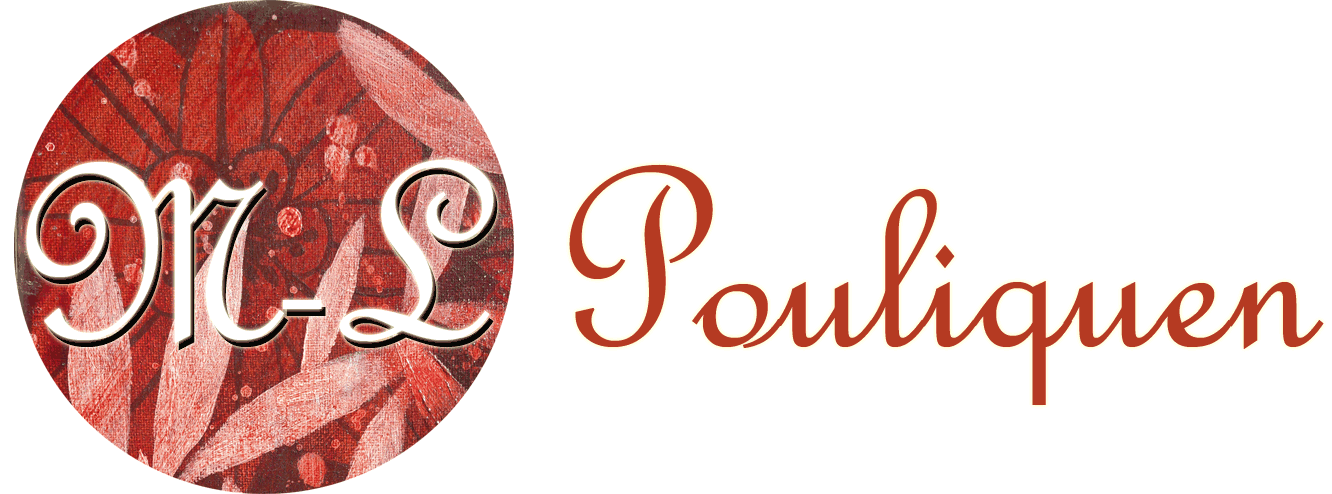 Marie-Laure Pouliquen
tel : 07 56 81 71 07
SIRET : 83795285200015
https://mlpouliquen.fr
FB @SoisRessensAime2015
INSTA @mlpouliquen